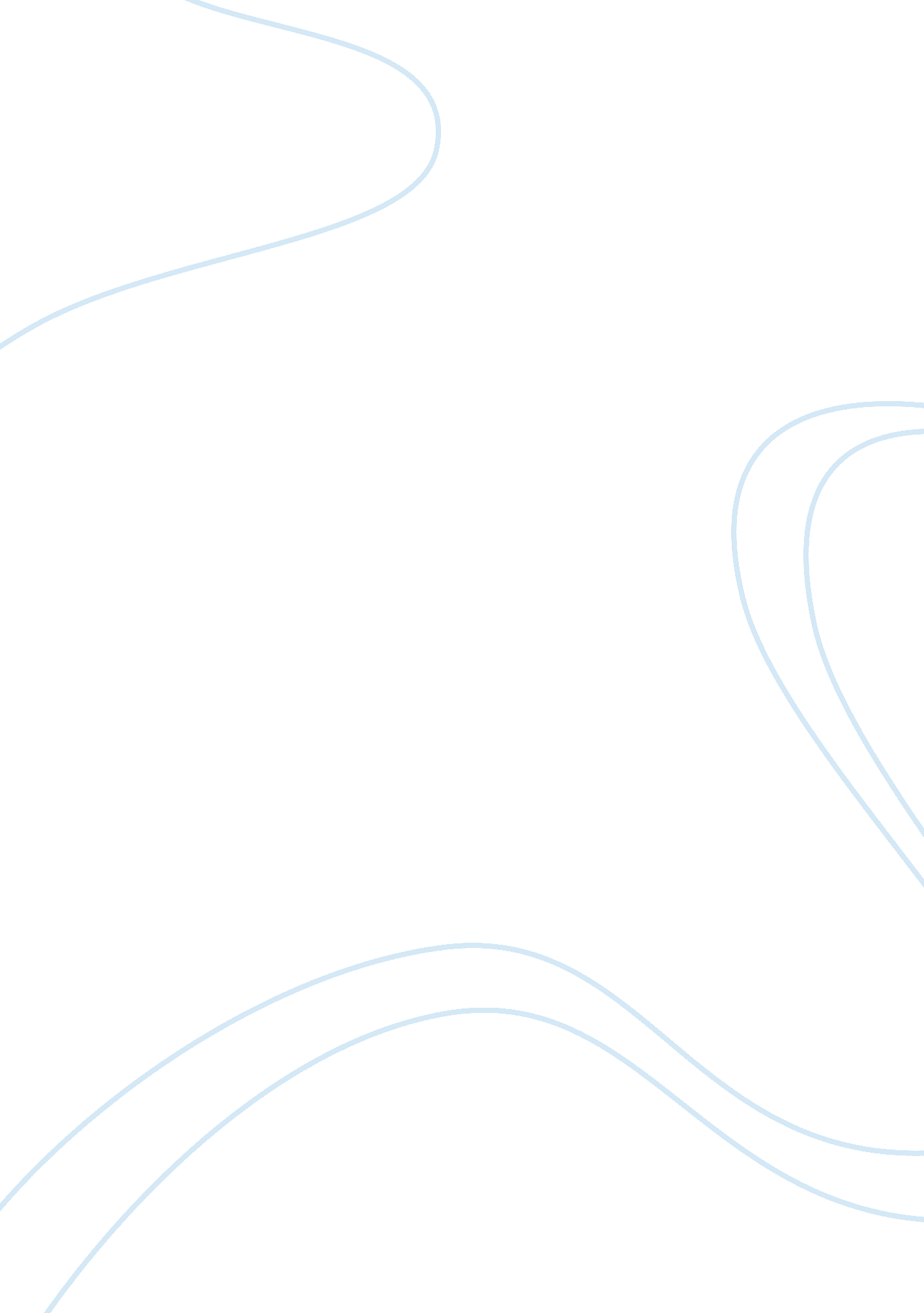 Leadership for changeBusiness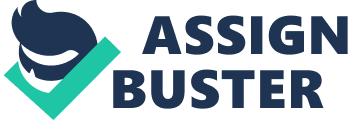 Leadership for Change Leadership is a multifaceted concept that requires one to possess adequate intelligence and understanding of one’s environment and roles thus becoming capable of envisioning the future of the team. Leaders must be proactive and involve their subjects in the decision making process. In leading change, a leader must have the ability to sense opportunity and take both risks and responsibilities for the outcomes of the decisions they make. To do this effectively, leaders must consult widely and read relevant article with the view of gaining information about their roles. Through consultations, leaders must develop informative networks of reliable people. Besides the ability to envision the position of the organization and determine the activities to undertake to achieve such, leaders must have effective communication and persuasion abilities to enable them address the organization’s different publics effectively. Doing this is also a method of motivating productivity from the subjects. However, the leader must also prepare for certain managerial obstacles and devise effective ways of overcoming such in order to revamp the operations of the organization and safeguard productivity. A leader should anticipate the obstacles and learn from the critics in order to build a cohesive team through effective decision-making (Rosabeth, 2003). 
In brief, the ideas in the article are relevant in leadership studies. The author carefully develops adequate background to the topic and describes the concept of leadership before introducing the factors that contribute to the success of a leader. He uses simple and sentences that are easy to understand thereby improving accessibility to his information. Additionally, he also discusses realistic leadership challenges thus providing the learners with a basis for brainstorming. I am for the reading and recommend it to any student pursuing a course in management. 
Reference 
Rosabeth, M. K. (2003). Leadership for change: Enduring skills for change masters. New York: D. McKay Co. 